ПОРТФОЛИО СТУДЕНТАЕгорова О.В. гр. 3491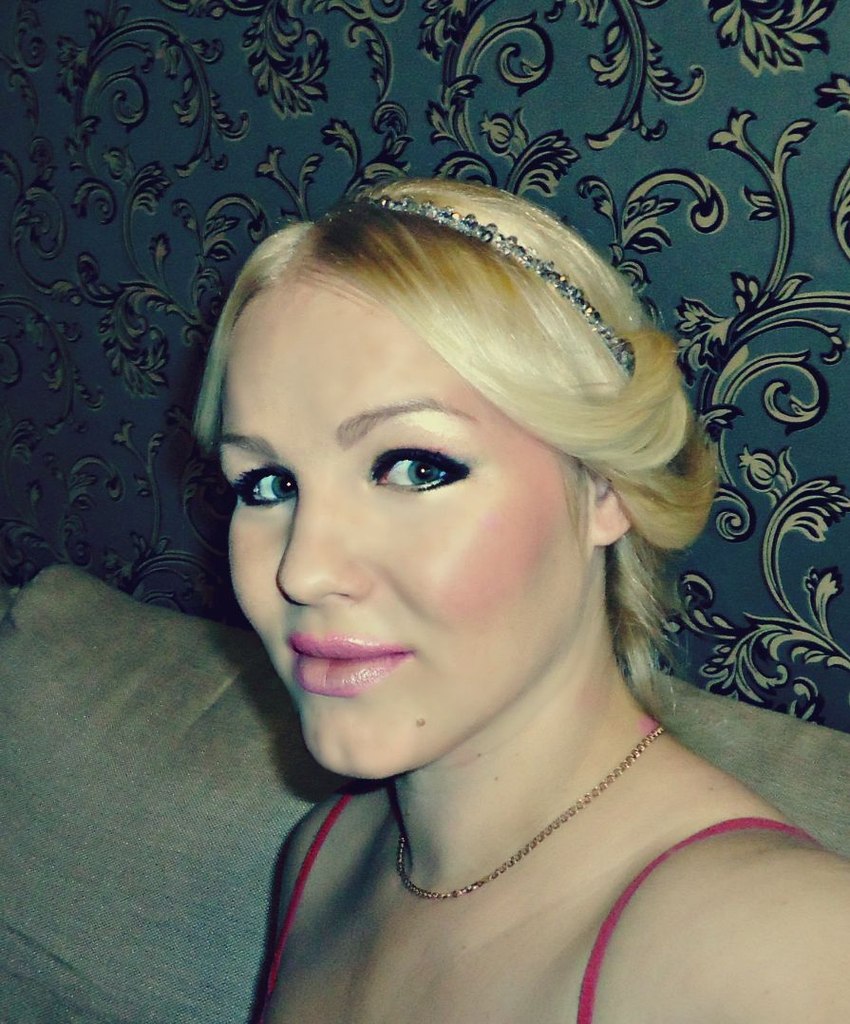 ПЕРЕЧЕНЬ ИНДИВИДУАЛЬНЫХ ОБРАЗОВАТЕЛЬНЫХ ДОСТИЖЕНИЙЕгорова Ольга Владимировна ГРУППА 3491№П/ПВид образовательных достиженийОписание индивидуальных образовательных достиженийПодтверждение уровня (факта ) индивидуальных образовательных достиженийСамооценка образовательных достижений( индекс  ИОД)Примечание123456Достижения в освоение основной образовательной  программы(образовательная активность)Достижения в освоение основной образовательной  программы(образовательная активность)Достижения в освоение основной образовательной  программы(образовательная активность)Достижения в освоение основной образовательной  программы(образовательная активность)Достижения в освоение основной образовательной  программы(образовательная активность)Достижения в освоение основной образовательной  программы(образовательная активность)1Уровень успеваемости за весь период обученияВедомостьПромежуточнойаттестации ПА-1СБ у=4СБу= 128 32 =4 балла, где:128-это суммарная сумма оценокза экзамены, дифференцированные зачеты ,курсовые работы и практики32- количество оценок2Прохождение учебной практики в ООО «Белгранкорм В.Н.» 1 и 2 курс.Получение практических навыков .2Индекс ИОД по усвоению основной образовательной программыИндекс ИОД по усвоению основной образовательной программыИндекс ИОД по усвоению основной образовательной программыИндекс ИОД по усвоению основной образовательной программы6 балловДостижения в исследовательской и творческой деятельности(творческая активность)Достижения в исследовательской и творческой деятельности(творческая активность)Достижения в исследовательской и творческой деятельности(творческая активность)Достижения в исследовательской и творческой деятельности(творческая активность)Достижения в исследовательской и творческой деятельности(творческая активность)Достижения в исследовательской и творческой деятельности(творческая активность)1Участие в олимпиадах, конкурсах..  Дни науки НовГУ-20171) доклад на тему:  «Новый продукт свиная копчёная щековина.»Грамота прилагается0,52Профессиональная переподготовка ФГБОУ Новгородский институт переподготовки и повышения квалификации руководящих кадров и специалистов агропром.комплекса»Программа «Управление Аграрным бизнесом»Диплом2Индекс ИОД в общественной жизниИндекс ИОД в общественной жизниИндекс ИОД в общественной жизниИндекс ИОД в общественной жизни8,5баллаИтого суммарный индекс ИОД за весь период обученияИтого суммарный индекс ИОД за весь период обученияИтого суммарный индекс ИОД за весь период обученияИтого суммарный индекс ИОД за весь период обучения8,5баллов